АДМИНИСТРАЦИЯ ВОРОБЬЕВСКОГО 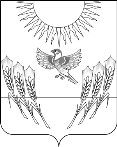 МУНИЦИПАЛЬНОГО РАЙОНА ВОРОНЕЖСКОЙ ОБЛАСТИП О С Т А Н О В Л Е Н И Еот 02 декабря 2015 г.  № 487   	            с. ВоробьевкаВ целях повышение энергетической эффективности в жилищно-коммунальном комплексе и сокращение энергетических издержек в бюджетном секторе Воробьевского муниципального района, в целях реализации Федерального закона от 23.11.2009 года № 261-ФЗ «Об энергосбережении и о повышении энергетической эффективности и о внесении изменений в отдельные законодательные акты Российской Федерации», в соответствии статьей 179 Бюджетного кодекса Российской Федерации, постановлением администрации Воробьевского муниципального района от 18.11.2013 года № 512 «О порядке принятия решений о разработке, реализации и оценке эффективности муниципальных программ Воробьевского муниципального района» и распоряжением администрации Воробьевского муниципального района от 01.10.2013 № 207-р «Об утверждении перечня муниципальных программ Воробьевского муниципального района», администрация Воробьевского муниципального района постановляет:1. Внести в муниципальную программу Воробьевского муниципального района «Повышение энергетической эффективности в жилищно-коммунальном комплексе и сокращение энергетических издержек в бюджетном секторе Воробьевского муниципального района», (далее программа) утвержденную постановлением администрации муниципального района от 25.12.2013 г. № 592 следующие изменения:1.1. Графу вторую строки десятой «Объемы и источники финансирования программы» паспорта программы изложить в следующей редакции:«Общий объем финансирования программы.»   1.2. Приложение № 1 «Общий объем финансирования программы»  к программе изложить в редакции согласно приложению к настоящему постановлению.2. Контроль за исполнением настоящего постановления возложить на исполняющего обязанности заместителя главы администрации муниципального района – начальника отдела по строительству, архитектуре, транспорту и ЖКХ Гриднева Д.Н.Исполняющий обязанности главыадминистрации муниципального района			А.В. ПищугинПриложениек постановлению администрации Воробьевского муниципального района от ______________ № __________«Приложение № 1к муниципальной  программе«Повышение энергетической эффективности в жилищно-коммунальном комплексе и сокращение энергетических издержек в бюджетном секторе  Воробьевского муниципального района" на 2014 – 2020 годыОбщий объем финансирования программы»О внесении изменений в муниципальную программу Воробьевского муниципального района «Повышение энергетической эффективности в жилищно-коммунальном комплексе и сокращение энергетических издержек в бюджетном секторе Воробьевского муниципального района» на 2014 – 2020 годы от 25.12.2013 г. № 592Период  реализации мероприятияОбщий объем финансирования, тыс.руб.Общий объем финансирования, тыс.руб.Общий объем финансирования, тыс.руб.Общий объем финансирования, тыс.руб.Период  реализации мероприятияВсегоФедеральный бюджетОбластной бюджетМуниципальный бюджет2014 1320,88001320,8820150000201611492,613011481,1211,493201714580,95014566,36914,581201800002019000020200000ИТОГО27394,44026047,491346,954Наименование организации (балансодержатель)Назначение объекта, здания.ПоказательПланируемый объем  на 2014-2020 годы, тыс.руб.Планируемый объем  на 2014-2020 годы, тыс.руб.Планируемый объем  на 2014-2020 годы, тыс.руб.Планируемый объем  на 2014-2020 годы, тыс.руб.Планируемый объем  на 2014-2020 годы, тыс.руб.Планируемый объем  на 2014-2020 годы, тыс.руб.Наименование организации (балансодержатель)Назначение объекта, здания.ПоказательПериод  реализации мероприятияИсточник финансированияОбщий объём финансирования, тыс.руб.Общий объём финансирования, тыс.руб.Общий объём финансирования, тыс.руб.Общий объём финансирования, тыс.руб.Наименование организации (балансодержатель)Назначение объекта, здания.ПоказательПериод  реализации мероприятияИсточник финансированияВсегоФедеральный бюджетОбластной бюджетМуниципальный бюджетМКОУ «Солонецкая СОШ»Строительство (установка) блочной газовой котельной для теплоснабжения МКОУ "Солонецкая СОШ" Воробьевского района, Воронежской области, в с. Солонцы, ул. Садовая 1а1 котельная2016Правительство Воронежской области Постановление от 25 декабря 2013 г. № 1162 "Об утверждении государственной программы Воронежской области "Обеспечение доступным и комфортным жильем и коммунальными услугами населения Воронежской области", Подпрограмма 1 "Создание условий для обеспечения доступным и комфортным жильем населения Воронежской области", Основное мероприятие 1.4. Газификация Воронежской области6288,7806282,496,3МКОУ «Затонская ООШ»Строительство блочной  котельной МКОУ Затонская ООШ Воробьевского района, Воронежской области в с. Затон ул. Кирова 1211 котельная2016Правительство Воронежской области Постановление от 25 декабря 2013 г. № 1162 "Об утверждении государственной программы Воронежской области "Обеспечение доступным и комфортным жильем и коммунальными услугами населения Воронежской области", Подпрограмма 1 "Создание условий для обеспечения доступным и комфортным жильем населения Воронежской области", Основное мероприятие 1.4. Газификация Воронежской области5203,8305198,6265,2МКОУ «Новотолучеевская ООШ»Строительство блочной котельной МКОУ Новотолучеевская ООШ в с. Новотолучеево , ул.Пролетарская, 57 а, Воробьевского района Воронежской области1 котельная2017Правительство Воронежской области Постановление от 25 декабря 2013 г. № 1162 "Об утверждении государственной программы Воронежской области "Обеспечение доступным и комфортным жильем и коммунальными услугами населения Воронежской области", Подпрограмма 1 "Создание условий для обеспечения доступным и комфортным жильем населения Воронежской области", Основное мероприятие 1.4. Газификация Воронежской области7638,1807630,547,6МКОУ «Квашинская ООШ»Строительство блочной котельной МКОУ Квашинская ООШ в с. Квашино, ул.Калинина, 2а,  Воробьевского района Воронежской области1 котельная2017Правительство Воронежской области Постановление от 25 декабря 2013 г. № 1162 "Об утверждении государственной программы Воронежской области "Обеспечение доступным и комфортным жильем и коммунальными услугами населения Воронежской области", Подпрограмма 1 "Создание условий для обеспечения доступным и комфортным жильем населения Воронежской области", Основное мероприятие 1.4. Газификация Воронежской области6942,7706935,8276,94ВСЕГО:26073,56026047,4826,04